Modernizace pohádky Červená Karkulka podle žáků II. SŠ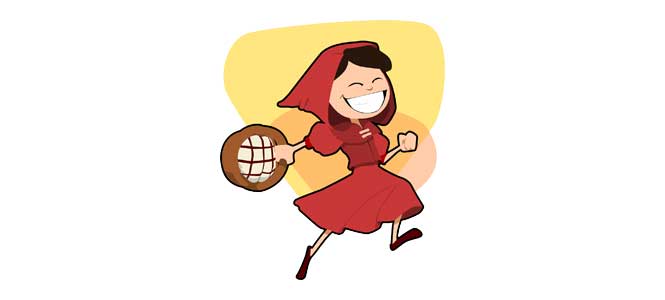 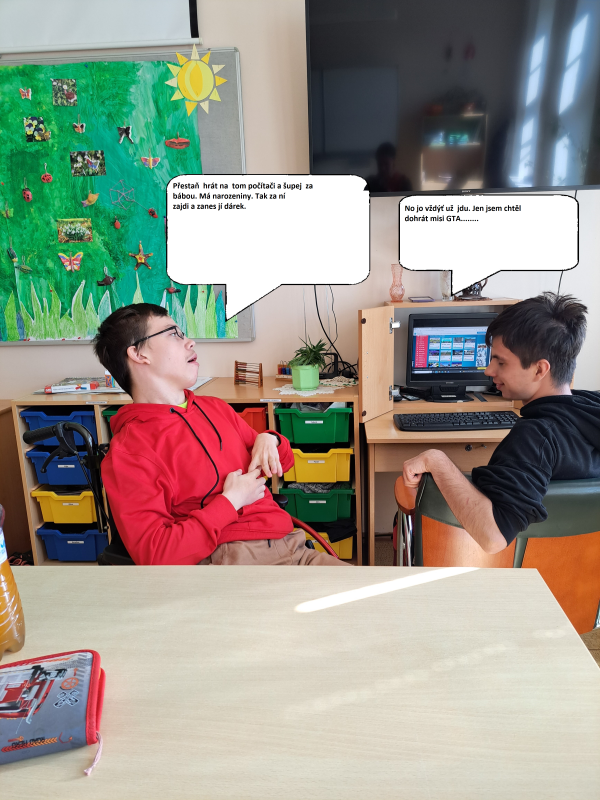 1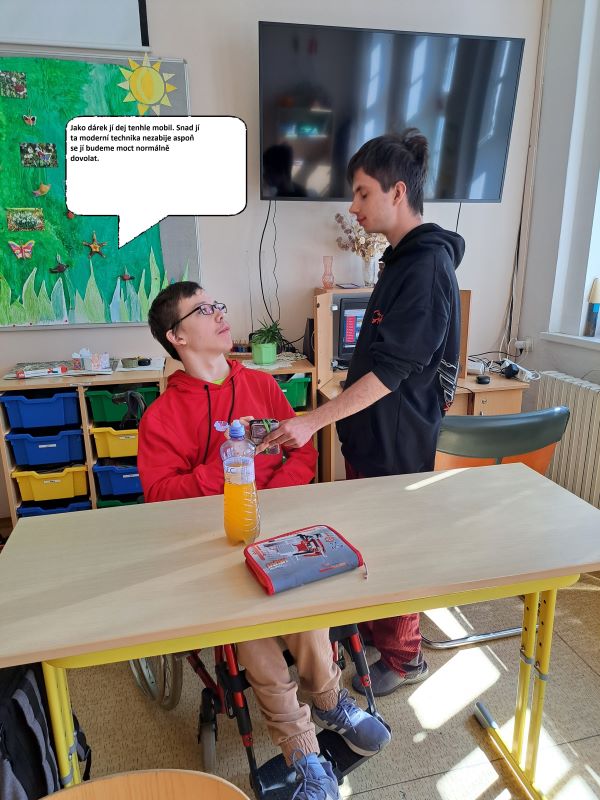 2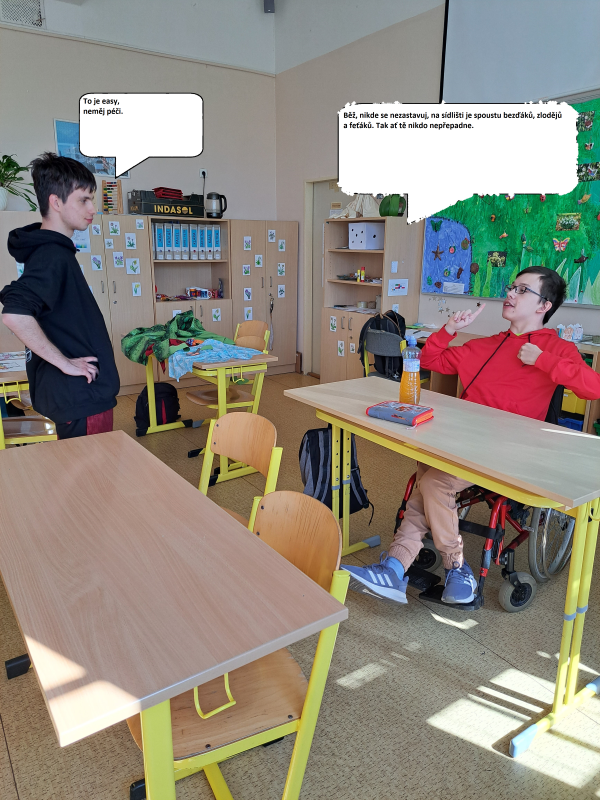 3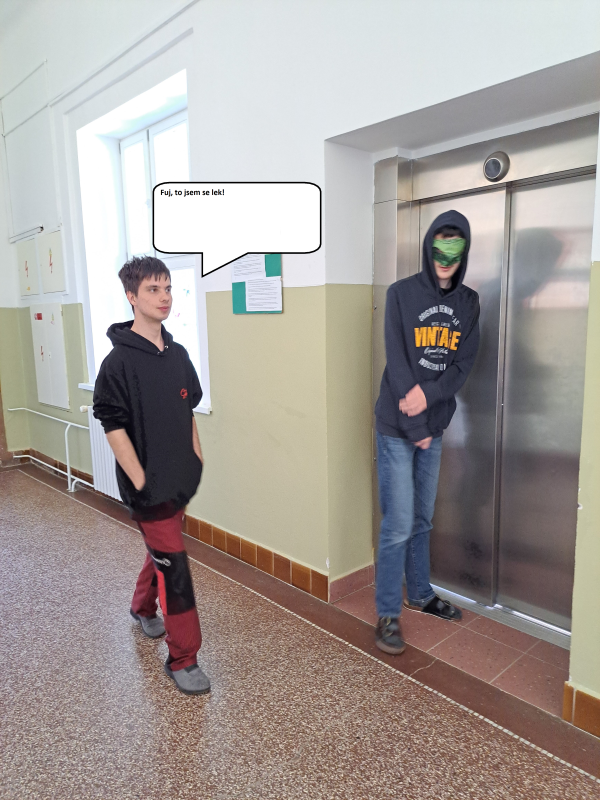 4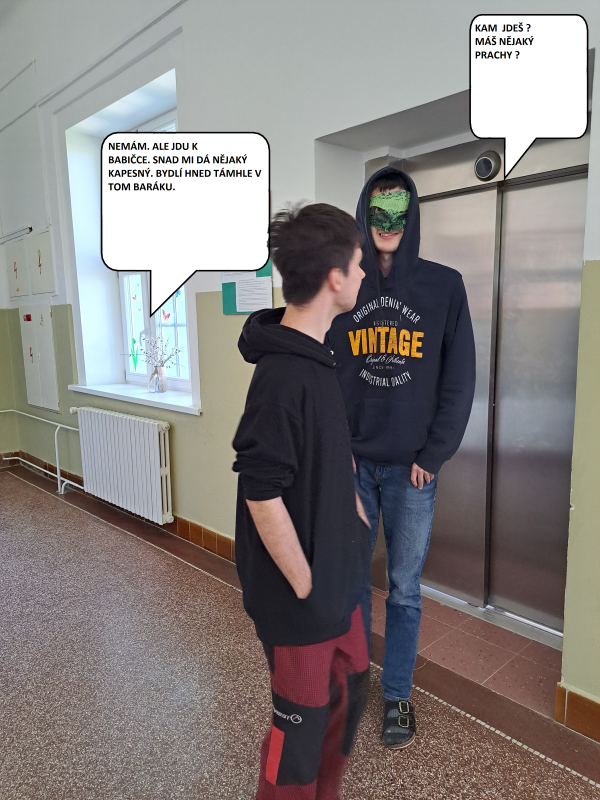 5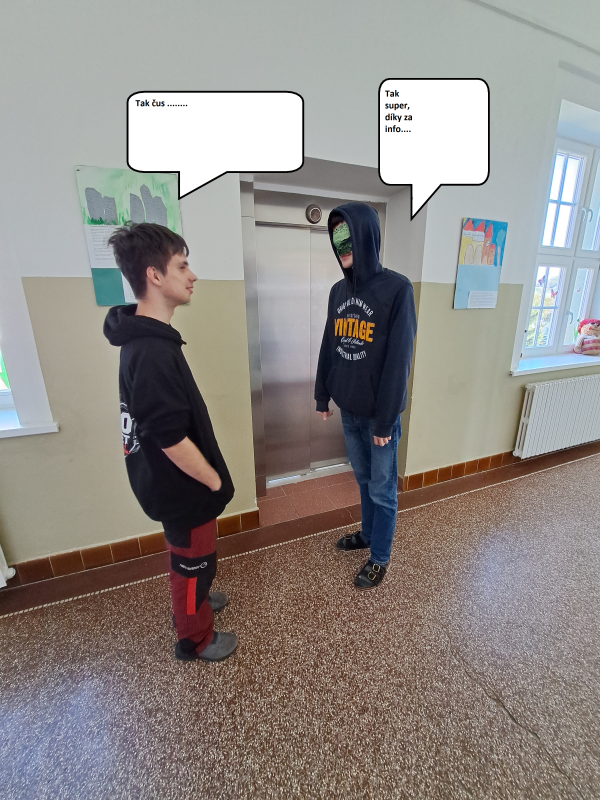 6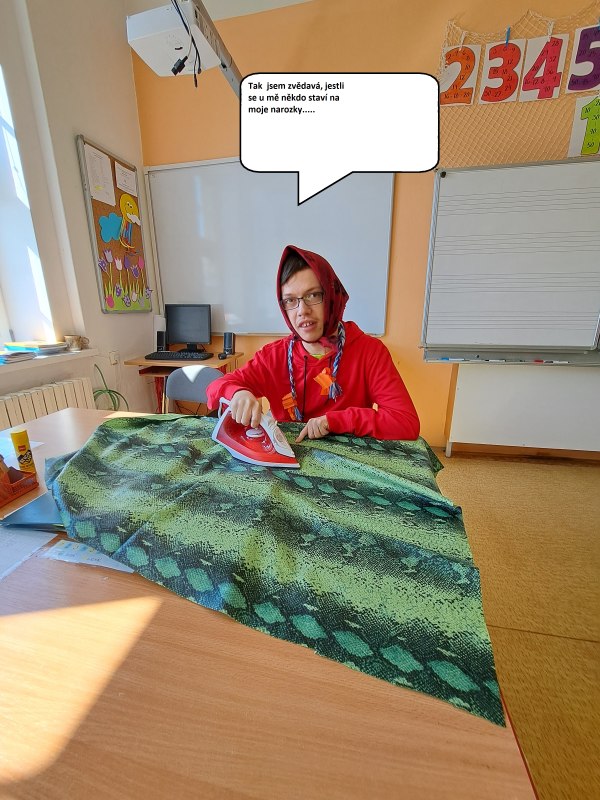 7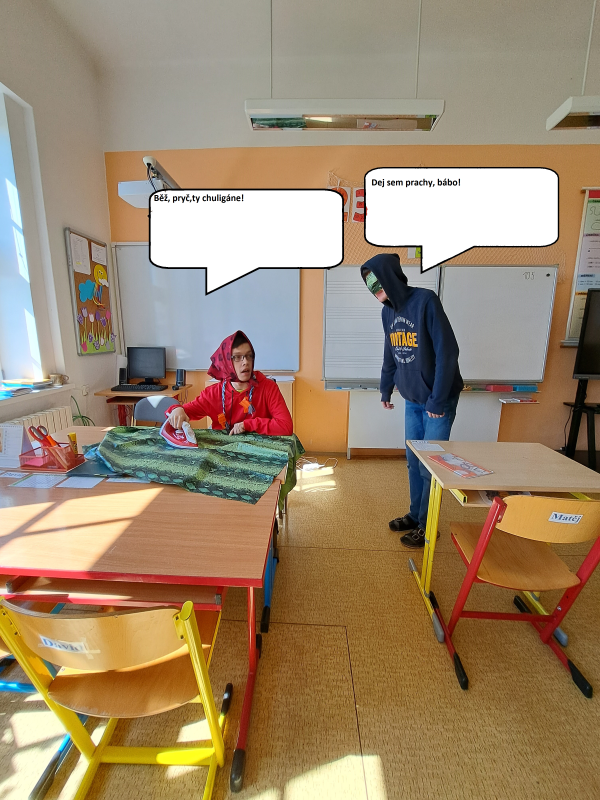 8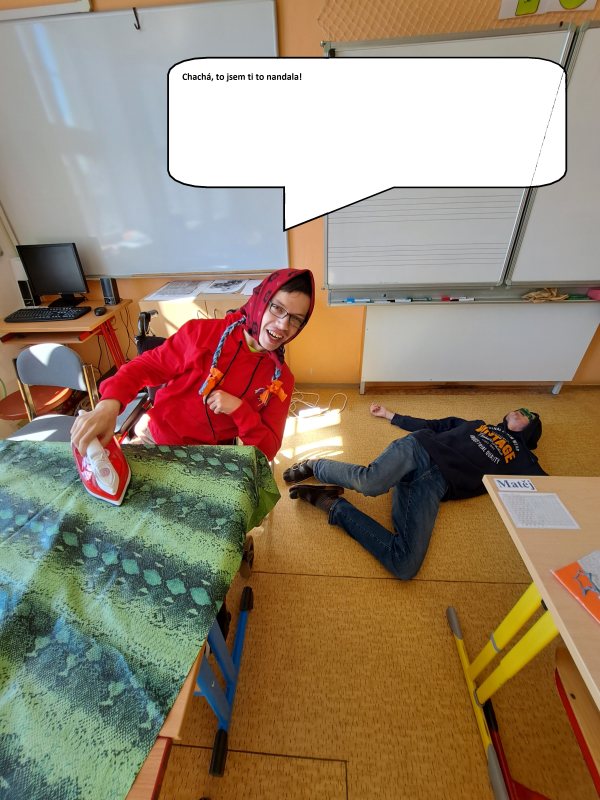 9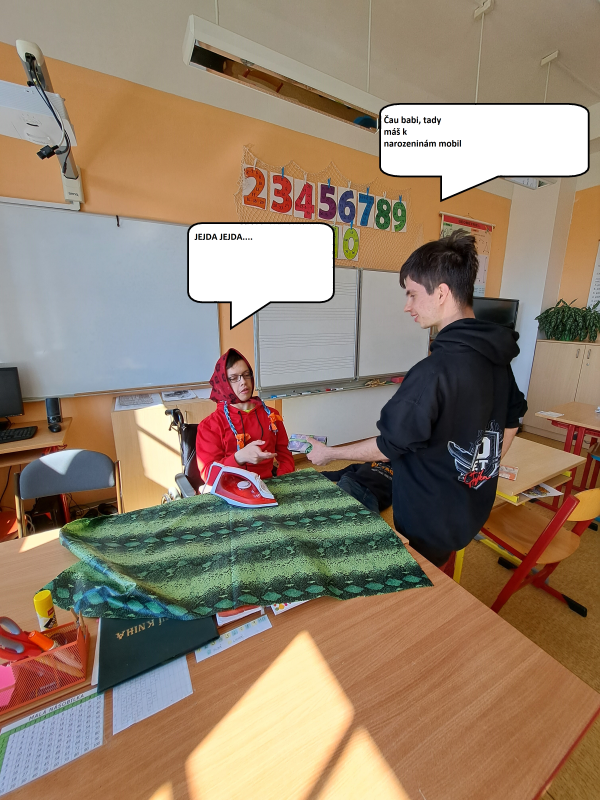 10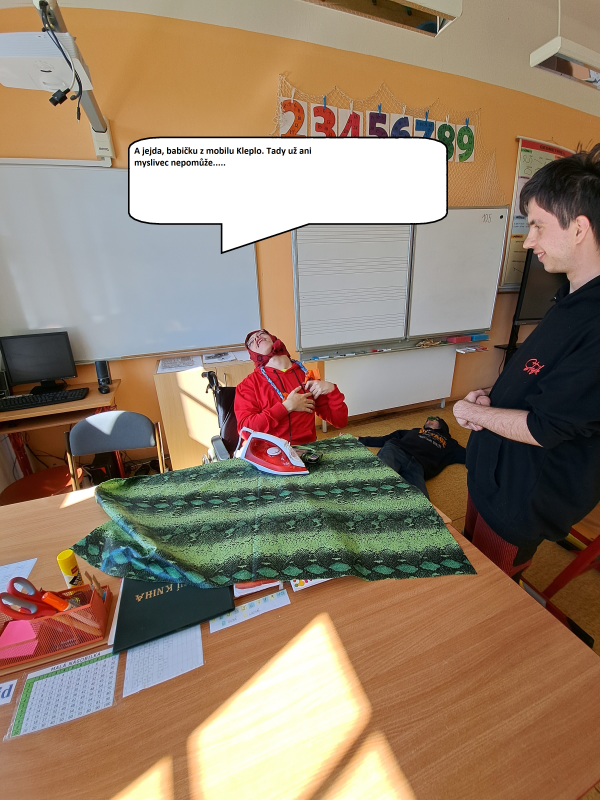 11